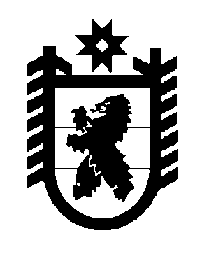 Российская Федерация Республика Карелия    ПРАВИТЕЛЬСТВО РЕСПУБЛИКИ КАРЕЛИЯПОСТАНОВЛЕНИЕ                                        от  26 декабря 2017 года № 467-Пг. Петрозаводск Об утверждении порядка организации и проведения работ по ремонту и содержанию автомобильных дорог регионального или межмуниципального значения Республики КарелияВ соответствии со статьями 17 и 18 Федерального закона от 8 ноября   2007 года № 257-ФЗ «Об автомобильных дорогах и о дорожной деятельности в Российской Федерации и о внесении изменений в отдельные законодательные акты Российской Федерации» Правительство Республики Карелия  п о с т а н о в л я е т:Утвердить прилагаемый порядок организации и проведения работ по ремонту и содержанию автомобильных дорог регионального или межмуниципального значения Республики Карелия.
           Глава Республики Карелия                                                                А.О. ПарфенчиковУтвержден постановлением Правительства Республики Карелия от  26 декабря 2017 года № 467-П Порядок организации и проведения работ по ремонту и содержанию автомобильных дорог регионального или межмуниципального значения Республики Карелия1. Настоящий Порядок определяет правила организации и проведения работ по восстановлению транспортно-эксплуатационных характеристик автомобильных дорог общего пользования регионального или межмуниципального значения Республики Карелия (далее – автомобильные дороги), при выполнении которых не затрагиваются конструктивные и иные характеристики надежности и безопасности автомобильных дорог (далее – работы по ремонту автомобильных дорог), работ по поддержанию надлежащего технического состояния автомобильных дорог, оценке их технического состояния, а также по организации и обеспечению безопасности дорожного движения (далее – работы по содержанию автомобильных дорог).2. Организация и проведение работ по ремонту автомобильных дорог и работ по содержанию автомобильных дорог (далее – работы по ремонту и содержанию автомобильных дорог) включают в себя следующие мероприятия:а) оценку технического состояния автомобильных дорог;б) разработку проектов работ по ремонту и содержанию автомобильных дорог (далее – проекты) или сметных расчетов стоимости работ по ремонту и содержанию автомобильных дорог (далее – сметные расчеты);в) проведение работ по ремонту и содержанию автомобильных дорог;г) приемку работ по ремонту и содержанию автомобильных дорог.3. Организация работ по ремонту и содержанию автомобильных дорог осуществляется казенным учреждением Республики Карелия «Управление автомобильных дорог Республики Карелия» (далее – КУ РК «Управтодор»).4. Оценка технического состояния автомобильных дорог проводится в порядке, установленном Министерством транспорта Российской Федерации.5. По результатам оценки технического состояния автомобильных дорог и в соответствии с проектами организации дорожного движения, а также с учетом анализа аварийности КУ РК «Управтодор» формирует план разработки проектов или сметных расчетов и направляет его на утверждение в 
Министерство по дорожному хозяйству, транспорту и связи Республики Карелия.6. В соответствии с утвержденным планом разработки проектов или сметных расчетов КУ РК «Управтодор» осуществляет разработку проектов или сметных расчетов. В целях разработки проектов в установленном законодательством порядке привлекаются подрядные организации.Проекты или сметные расчеты разрабатываются с учетом классификации работ по капитальному ремонту, ремонту и содержанию автомобильных дорог, установленной Министерством транспорта Российской Федерации.Содержание автомобильных дорог осуществляется в соответствии с требованиями технических регламентов.7. При разработке сметных расчетов по содержанию автомобильных дорог считаются приоритетными:а) проведение работ, влияющих на безопасность дорожного движения, в том числе восстановление и замена элементов удерживающих ограждений, дорожных знаков, уборка посторонних предметов с проезжей части, уборка снега и борьба с зимней скользкостью, устранение выбоин в асфальтобетонном покрытии;б) проведение работ, влияющих на срок службы элементов автомобильной дороги и входящих в ее состав дорожных сооружений, в том числе восстановление обочин, откосов земляного полотна, элементов водоотвода, приведение полосы отвода автомобильной дороги в нормативное состояние.8. Утвержденные КУ РК «Управтодор» проекты или сметные расчеты являются основанием для формирования ежегодных планов проведения работ по ремонту и содержанию автомобильных дорог.Указанные планы утверждаются Министерством по дорожному хозяйству, транспорту и связи Республики Карелия.В соответствии с такими планами проведение работ по ремонту и содержанию автомобильных дорог осуществляется с привлечением в установленном законодательством порядке подрядных организаций.9. В случае проведения работ по ремонту автомобильных дорог:а) выполняются работы по содержанию участков автомобильных дорог или их отдельных элементов, находящихся в стадии ремонта, а также участков временных дорог, подъездов, съездов, объездов, используемых для организации движения транспортных средств в зоне проведения работ;б) организуется движение транспортных средств в зоне проведения работ в соответствии со схемами организации движения и ограждения места производства дорожных работ (далее – схема), согласованными с подразделением Государственной инспекции безопасности дорожного движения Министерства внутренних дел Российской Федерации по муниципальному образованию, на территории которого запланировано проведение работ;в) принимаются меры к обеспечению безопасности участников дорожного движения на участке дороги, на котором планируется выполнение работ, путем установки соответствующих дорожных знаков и иными средствами организации дорожного движения, а также распорядительно-регулировочными действиями.10. В случае проведения работ по содержанию автомобильных дорог:а) при возникновении на автомобильной дороге препятствий для движения транспортных средств в результате обстоятельств непреодолимой силы обеспечивается принятие незамедлительных мер по организации дорожного движения или временному ограничению либо прекращению движения транспортных средств;б) используемые машины оборудуются аппаратурой спутниковой навигации ГЛОНАСС или ГЛОНАСС/GPS в соответствии с требованиями, установленными законодательством.11. Приемка результатов выполненных подрядными организациями работ по ремонту и содержанию автомобильных дорог осуществляется КУ РК «Управтодор» в соответствии с условиями заключенного государственного контракта на их выполнение.____________